Training Committee in Palliative Medicine
Clinical Foundation in Palliative MedicinePersonal Learning PlanThis form should also be used if you are enrolled in the program under the previous name, Clinical Diploma in Palliative Medicine.IMPORTANT INFORMATION
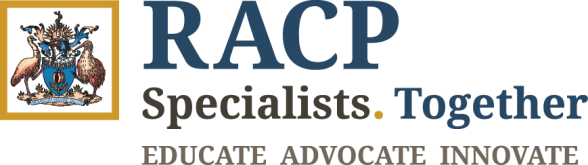 At the commencement of the Foundation training program, the trainee is required to formulate a Personal Learning Plan (PLP) with their supervisor. In this action place, the trainee sets out their proposal for their training program. The PLP is developed by the trainee in consultation with their Supervisor following a close reading of the Foundation Curriculum and takes into account:The trainee’s prior experience;The trainee’s assessment of their strengths and weaknesses; andReflects the trainee’s particular interests.It must describe how the trainee plans to complete their training to achieve the knowledge, skills and attitudes necessary in Palliative Medicine as set out in the Foundation Curriculum. The learning proposal is not a large and immutable document, but establishes the foundations of a reflective process of adult learning. It should be discussed extensively with the Supervisor and the PLP sent to the College.PLP SUBMISSION
Please submit your completed PLP within 1 month FTE of commencing training via email to PallMedFoundation@racp.edu.au and CC in your nominated supervisor. Please make sure the scan and handwriting is clear. Please do not send faxes.
PREPARATION FOR PLANNING MEETING
As preparation is needed, please complete your notes on this before the first meeting with your supervisor. Review the curriculum, and identify previous training experiences, aspects of training to be covered and outline the goals to be achieved during training.Outline and prioritise your proposed objectives for this post:Supervisor comments: (optional)TRAINING PROPOSALThis table will summarise the action points recorded from planning meetings.You will need to plan the key focus areas, negotiate objectives and map how and when these can be addressed: